Broj: 08-20-3-382/22-14Konjic, 19.12.2022. godine  Na osnovu člana 15. Zakona o principima lokalne samouprave u Federaciji Bosne i Hercegovine („Službene novine FBiH“ broj 49/06 i 51/09), člana 11. Privremene statutarne odluke Grada Konjica (Službeni glasnik Općine Konjic broj 5/22), člana 21. Odluke o izvršavanju budžeta za 2022. godinu (Službeni glasnik Općine Konjic br. 13/21) i Pravilnika o utrošku sredstava Budžeta Grada Konjica za podsticaje u poljoprivrednoj proizvodnji i otkupu viška proizvoda, Gradonačelnik objavljuje: JAVNI POZIVpoljoprivrednim proizvođačima sa područja grada Konjica za otkup tržišnih viškova poljoprivrednih proizvodaI VRSTA SREDSTAVA Ovim Javnim pozivom će se sufinansirati direktni novčani podsticaji za slijedeće aktivnosti u poljoprivrednoj proizvodnji:Otkup viška poljoprivrednih proizvoda i to :KrompirLuk Grah II   PRAVO UČEŠĆA Pravo učešća na Javni poziv imaju sva porodična poljoprivredna gazdinstva i fizička lica – obrtnici i pravna lica sa područja grada Konjica, koji su gore navedene kulture prijavili u svoju proizvodnju u Registar poljoprivrednih gazdinstava i Registar klijenata u 2022. godini. III  POTREBNA DOKUMENTACIJA1.	Obrazac za prijavu na Javni poziv, 2.	Tabelarni prikaz viškova poljoprivrednih proizvoda 3.           Potvrda o otvorenom tekućem računuIV NAČIN OSTVARIVANJA PRAVA NA SREDSTVAMaksimalni iznos koji klijent može ostvariti iznosi 3.000,00 KM, a iznos sredstava se može sukcesivno smanjivati, zavisno od broja aplikacija. Zahtjevi za dodjelu sredstava, a po Javnom pozivu, podnose se Gradskoj Službi za privredu, finansije i društvene djelatnosti i biće dostupni na web – stranici Grada Konjica. Komisija je dužna uraditi zapisnik. Nakon provedene procedure, Komisija će objaviti listu prijavljenih lica sa količinom i vrstom otkupljenog povrća i biće objavljena na web – stranici i Oglasnoj ploči Grada Konjica.Sredstva  će se dijeliti do iznosa predviđenog u budžetu za tekuću godinu. Ukoliko po podnesenim zahtjevima prelazi iznos predviđen Budžetom za podsticaj u poljoprivrednoj proizvodnji, vršit će se raspodjela sredstava i to umanjivanjem procentualno po aplikacijama, a na osnovu liste korištenja i liste stoke iz RPG i RK. Obrasci zahtjeva za prijavu mogu se preuzeti na web – stranici Grada Konjica i zajedno sa dokumentacijom predati u zatvorenoj koverti na protokol Grada Konjica sa naznakom „Za Javni poziv za dodjelu sredstava za podsticaj u poljoprivrednoj proizvodnji – stavka E“. Rok za podnošenje zahtjeva je do 23.12.2022. godine, a Javni poziv bit će objavljen u sredstvima javnog informisanja Grada Konjica (RTV Konjic), i to, na web stranici  www.konjic.ba  i Oglasnoj ploči Grada Konjica.Sve dodatne informacije mogu se dobiti u Službi za privredu, finansije i društvene djelatnosti Općine Konjic na broj telefona 036/712-236 svakim radnim danom od 08:00-16:00, i  Savezu poljoprivrednih Udruženja Konjic na broj telefona 036/735-041.Javni poziv za tačku E) ostaje otvoren do 23.12.2022. godine do 15:30 sati.Nepotpune i neblagovremene prijave se neće uzeti u razmatranje.      DOSTAVITI:				                 	    GRADONAČELNIK                  Savez poljoprivrednih udruženja KonjicRTV KONJIC                                                                    ________________________Oglasna tabla Grada Konjica    				            Osman ĆatićWeb stranica Grada Konjica	GradonačelnikSlužba x 2A/a	            Bosna i HercegovinaFederacija Bosne i HercegovineHercegovačko – neretvanski kantonGrad KonjicGradonačelnik 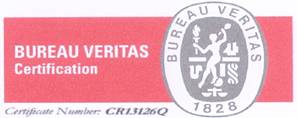 Maršala Tita br.6288400 KonjicBosna i HercegovinaTelefon: +387 (0)36 712 200Fax:       +387 (0)36 729 813 E-mail: kabinetgradonacelnika@konjic.baWeb: http://www.konjic.baPB: 07140955ID: 4227204140005